St. Catherine of Siena SchoolKindergarten Supply List 2019-2020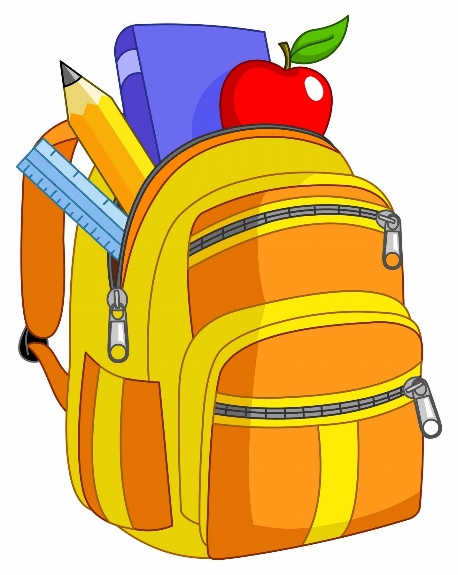 Individual SuppliesPlease mark your child’s name on the following:4 boxes of 24 count Crayola Crayons1 pencil box 1 backpack (Large enough for folders and sweaters.)1 pair of small safety scissors1 folder for homework (any color/design)Community Supplies (These items do not require a name.)1 box of 12 count Crayola Color Pencils1 Crayola Watercolor Paint Set- 8 Colors6 Elmer’s glue sticks2 4 oz bottle of Elmer’s Glue1 pink Pearl Eraser2 packages of #2 pencils4 black Expo markers4 cans of Play-doh3 reams of white photocopy paper2 tissue boxesBoys Only:2 containers of Clorox Wipes1 package of white cardstock2 rolls paper towelsGirls Only:2 containers of baby wipes1 package of multi-color cardstock1 package of manila paper*Please send a full change of clothes (shirt, bottom, underwear and socks) in case of arestroom accident. This change of clothes does not need to be school uniform*